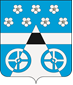 АДМИНИСТРАЦИЯ СЕЛЬСКОГО ПОСЕЛЕНИЯ ЛОПАТИНО МУНИЦИПАЛЬНОГО РАЙОНА ВОЛЖСКИЙ САМАРСКОЙ ОБЛАСТИПОСТАНОВЛЕНИЕот «03»  июля 2020 г.  № 174О проведении публичных слушаний по проектам решений 
о предоставлении разрешения на условно разрешенный вид использования земельных участковВ соответствии со статьями 5.1, 39 Градостроительного кодекса Российской Федерации, руководствуясь статьей 28 Федерального закона от 06.10.2003 № 131-ФЗ «Об общих принципах организации местного самоуправления в Российской Федерации», Уставом сельского поселения Лопатино  муниципального района Волжский Самарской области, Порядком организации и проведения общественных обсуждений или публичных по вопросам градостроительной деятельности на территории сельского поселения Лопатино  муниципального района Волжский Самарской области, утвержденным решением Собрания представителей сельского поселения Лопатино  муниципального района Волжский Самарской области от 06.08.2019 № 180 (далее – Порядок), ПОСТАНОВЛЯЮ:1. Провести на территории сельского поселения Лопатино муниципального района Волжский Самарской области публичные слушания по проектам постановлений Администрации сельского поселения Лопатино муниципального района Волжский Самарской области, указанных в Приложении №1 и Приложении №2 (далее – проекты):2. Срок проведения публичных слушаний по проектам – с  4 июля 2020 года по 28  июля 2020 года.3. Срок проведения публичных слушаний исчисляется со дня официального опубликования настоящего постановления до дня официального опубликования заключения о результатах публичных слушаний.4. Органом, уполномоченным на организацию и проведение публичных слушаний в соответствии с настоящим постановлением, является Комиссия по подготовке проекта правил землепользования и застройки сельского поселения Лопатино муниципального района Волжский Самарской области (далее – Комиссия).5. Представление участниками публичных слушаний предложений и замечаний по проектам, а также их учет осуществляется в соответствии с требованиями статьи 5.1 Градостроительного кодекса Российской Федерации, Порядком организации и проведения публичных слушаний в сфере градостроительной деятельности сельского поселения Лопатино муниципального района Волжский Самарской области, утвержденным решением Собрания представителей сельского поселения Лопатино муниципального района Волжский Самарской области от 30.12.2008 № 104.6. Место проведения публичных слушаний (место проведения экспозиции проектов решений) в сельском поселении Лопатино муниципального района Волжский Самарской области: 443535, Самарская область, Волжский район, село Лопатино, ул. Братьев Глубоковых, 2.7. Датой открытия экспозиции считается дата официального опубликования проектов и их размещений на официальном сайте Администрации сельского поселения Лопатино муниципального района Волжский Самарской области в информационно-коммуникационной сети «Интернет» в порядке, установленном пунктом 1 части 8 статьи 5.1 Градостроительного кодекса Российской Федерации.Экспозиция проводится в срок до даты окончания публичных слушаний. Посещение экспозиции возможно в рабочие дни с 10.00 до 16.00.8. Провести мероприятие по информированию жителей поселения по вопросу публичных слушаний (собрание участников публичных слушаний) 10 июля 2020 года в 16:00, по адресу: 443535, Самарская область, Волжский район, село Лопатино, ул. Братьев Глубоковых, 2.9. Комиссии в целях доведения до населения информации о содержании проектов обеспечить организацию выставок, экспозиций демонстрационных материалов в месте проведения публичных слушаний (проведения экспозиции проектов решений) и в местах проведения собраний участников публичных слушаний по проекту решения.10. Прием замечаний и предложений от жителей поселения и иных заинтересованных лиц по проекту осуществляется по адресу, указанному в пункте 6 настоящего постановления, в рабочие дни с 10 часов до 16 часов.11. Замечания и предложения могут быть внесены: 1) в письменной или устной форме в ходе проведения собраний участников публичных слушаний; 2) в письменной форме в адрес организатора публичных слушаний; 3) посредством записи в книге (журнале) учета посетителей экспозиции проекта, подлежащего рассмотрению на публичных слушаниях.12. Прием замечаний и предложений от жителей поселения и иных заинтересованных лиц по проектам прекращается 22 июля 2020 года.13. Назначить лицом, ответственным за ведение протокола публичных слушаний, протокола мероприятия по информированию жителей поселения по вопросу публичных слушаний (собрания участников публичных слушаний) – Арисова О.А.14. Настоящее постановление является оповещением о начале публичных слушаний и подлежит опубликованию в газете «Волжская новь» и размещению на официальном сайте Администрации сельского поселения Лопатино в информационно-коммуникационной сети «Интернет» http://adm-lopatino.ru/.15. Комиссии в целях заблаговременного ознакомления жителей поселения и иных заинтересованных лиц с проектами обеспечить:официальное опубликование проектов в газете «Волжская новь»;размещение проектов на официальном сайте Администрации сельского поселения Лопатино муниципального района Волжский Самарской области в информационно-коммуникационной сети «Интернет» http://adm-lopatino.ru/;беспрепятственный доступ к ознакомлению с проектами в здании Администрации поселения (в соответствии с режимом работы Администрации поселения).16. В случае, если настоящее постановление будет опубликовано позднее календарной даты начала публичных слушаний, указанной в пункте 2 настоящего постановления, то дата начала публичных слушаний исчисляется со дня официального опубликования настоящего постановления. При этом установленные в настоящем постановлении календарная дата, до которой осуществляется прием замечаний и предложений от жителей поселения и иных заинтересованных лиц, а также дата окончания публичных слушаний переносятся на соответствующее количество дней.Глава сельского поселения Лопатино                                                   В.Л.ЖуковПриложение № 1к постановлению Администрациисельского поселения Лопатиномуниципального район ВолжскийСамарской областиот  03.07.2020. № 174ПроектАдминистрация сельского ПОСЕЛЕНИЯ Лопатино МУНИЦИПАЛЬНОГО РАЙОНА Волжский САМАРСКОЙ ОБЛАСТИПОСТАНОВЛЕНИЕот ____________ 2020 года № ______О предоставлении разрешения на условно разрешенный вид использования земельного участка В соответствии со статьей 39 Градостроительного кодекса Российской Федерации, рассмотрев заявление о предоставлении разрешения на условно разрешенный вид использования земельного участка, руководствуясь Федеральным законом от 06.10.2003 № 131-ФЗ «Об общих принципах организации местного самоуправления в Российской Федерации», Уставом сельского поселения Лопатино муниципального района Волжский Самарской области, постановляю:1. Предоставить разрешение на условно разрешенный вид использования земельного участка «сельскохозяйственное использование» в
 отношении земельных участков с кадастровыми номерами:- 63:17:0603001:11994;- 63:17:0603001:11995;- 63:17:0603001:11996;- 63:17:0603001:11997; - 63:17:0603001:11998;- 63:17:0603001:11999; - 63:17:0603002:7488; - 63:17:0000000:7042; - 63:17:0603006:322;- 63:17:0000000:7048;расположенных в границах территориальной зоны Ж9 «Зона «Южный город», общей площадью 55,9 га по адресу: Самарская область, Волжский район, с.п. Лопатино2. Опубликовать настоящее постановление в газете «Волжская новь».3. Настоящее постановление вступает в силу со дня его издания.Глава сельского поселения Лопатино				            В.Л. ЖуковПриложение № 2к постановлению Администрациисельского поселения Лопатиномуниципального район ВолжскийСамарской областиот  03.07.2020. № 174ПроектАдминистрация сельского ПОСЕЛЕНИЯ Лопатино МУНИЦИПАЛЬНОГО РАЙОНА Волжский САМАРСКОЙ ОБЛАСТИПОСТАНОВЛЕНИЕот ____________ 2020 года № ______О предоставлении разрешения на условно разрешенный вид использования земельного участка В соответствии со статьей 39 Градостроительного кодекса Российской Федерации, рассмотрев заявление о предоставлении разрешения на условно разрешенный вид использования земельного участка, руководствуясь Федеральным законом от 06.10.2003 № 131-ФЗ «Об общих принципах организации местного самоуправления в Российской Федерации», Уставом сельского поселения Лопатино муниципального района Волжский Самарской области, постановляю:1. Предоставить разрешение на условно разрешенный вид использования земельного участка «объекты дорожного сервиса» в отношении земельного участка с кадастровым номером 63:17:0603001:10788, расположенного в границах территориальной зоны Ж9 «Зона «Южный город», общей площадью 0,24 га по адресу: Самарская область, Волжский район, с.п. Лопатино2. Опубликовать настоящее постановление в газете «Волжская новь».3. Настоящее постановление вступает в силу со дня его издания.Глава сельского поселения Лопатино				            В.Л. Жуков